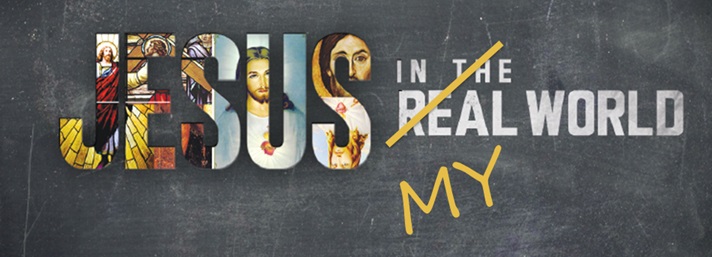 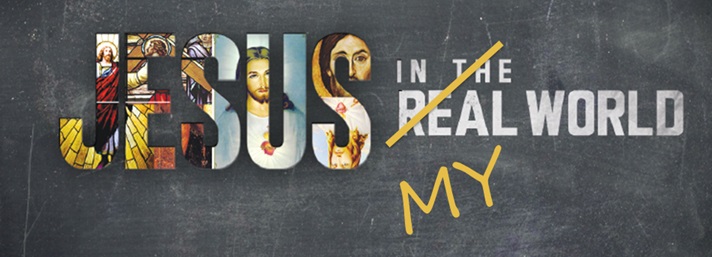 Questions: Was Jesus a man or myth? What was he really like? How much of what people say about him is just religious fairy tale?  What’s the big deal about him anyway?  Why should I be interested in him? What difference can understanding a 1st century man make in my 21st century life? How does his life story relate to my life story? Why should I know Jesus? What can he do for me? Why does it matter? Why does HE matter?Big Idea: Discovering Jesus as a man encourages me to relate to him personally and helps me live for him in my own context. I.   Jesus had a h___________ context  John  5:39 A) Jesus’ t______ and p________ B) Jesus’ birth, f_______ and  c___________Matthew 2:14-15;  Luke 2: 42-52; Mark 6:1-3; Acts 1:14; Galatians 1:19C) Jesus’ e_________ and  p___________Luke 10:21; John 4: 6-7; 11:35; Luke 22:44; Mark 15:34II. Jesus had a d_____ n_________: 100% God; 100% man A) Jesus c__________ to be God  John 10:30 B) Jesus’ closest companions c__________ his dual nature1John 1:1; Hebrews 2:17-18 III. Jesus had a God-given v____________ A) Jesus’ c__________ for ministry  Luke 3:23aB) Jesus’ c___________ into ministry1. Jesus’ baptism announced him as the son of God    Luke 3:21-22; John 8:46a; 1Peter 2:22; Galatians 3: 26 2. Jesus’ temptation tested his identity as the son of God    Matthew 4:1-11;  Hebrews 4:15 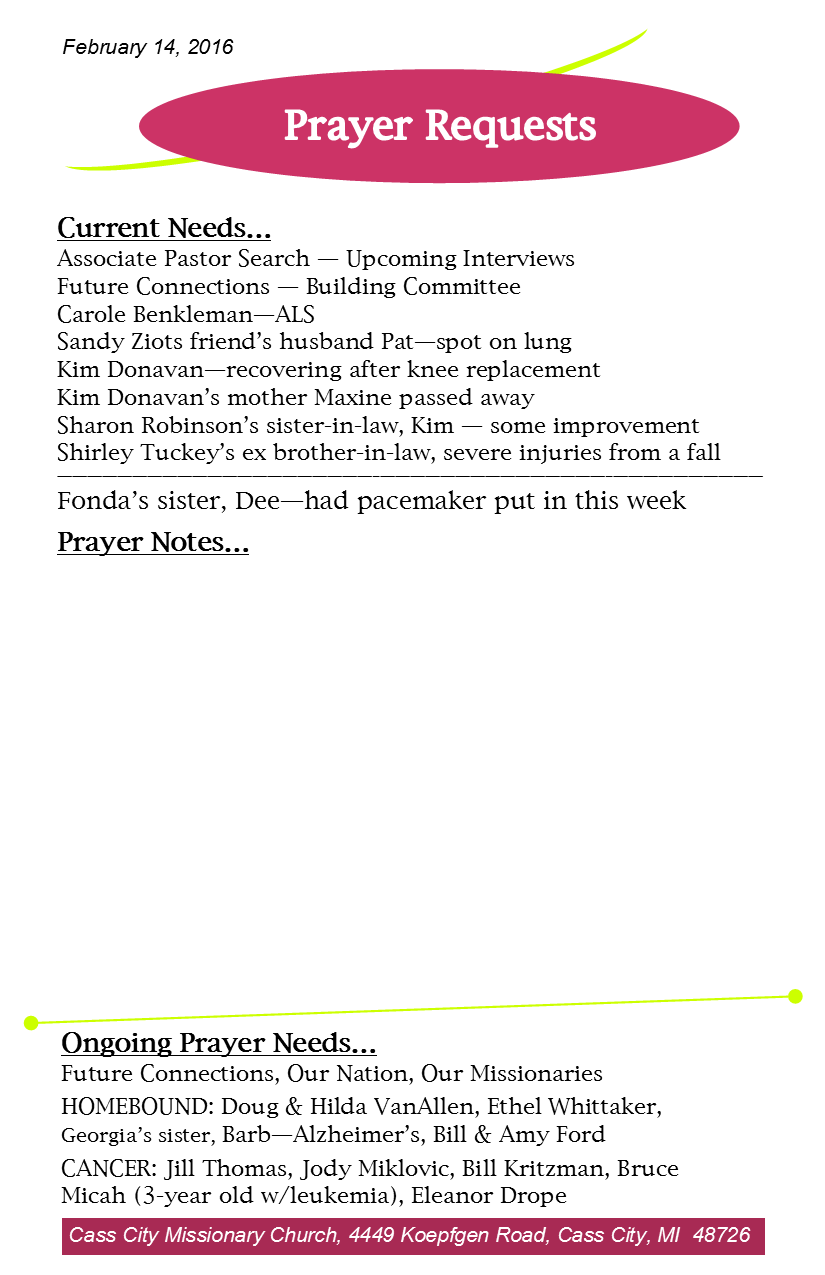 